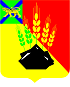 ДУМАМИХАЙЛОВСКОГО МУНИЦИПАЛЬНОГО  РАЙОНА  Р Е Ш Е Н И Е с. Михайловка24.11.2022 г.										№274О внесении изменений в решение Думы Михайловского муниципального района от 28.06.2012 № 305 «Об утверждении Стратегии социально-экономического развития Михайловского муниципального района на период 2012-2025 г.г.»В  соответствии с Федеральным законом от 06.10.2003 № 131-ФЗ «Об общих принципах организации местного самоуправления в Российской Федерации», Федеральным законом от 28.06.2014 № 172-ФЗ «О стратегическом планировании в Российской Федерации», руководствуясь Уставом Михайловского муниципального района, Дума Михайловского муниципального района РЕШИЛА:1. Внести в Стратегию социально-экономического развития Михайловского муниципального района на период 2012-2025 г.г., утверждённую решением Думы Михайловского муниципального района от 28.06.2012 № 305 (далее-Стратегия), следующие изменения:1.1  В абзаце 11 подраздела 6.1 раздела 6 Тома 2 Стратегии после слов «…в таблице Б.1…» добавить слова «…и в таблице Б.5…».1.2  В разделе 6.2 Тома 2 Стратегии таблицу 2 изложить в новой редакции (Приложение 1)1.3 Дополнить приложение А Тома 2 Стратегии, включив в него План мероприятий по реализации завершающего этапа (2023-2025 гг) Стратегии (Приложение 2).1.4 Таблицу Б.2 Приложения Б Тома 2 Стратегии изложить в новой редакции (Приложение 3).1.4 Приложение Б Тома 2 Стратегии дополнить таблицей Б.5 «Перечень муниципальных программ, соответствующих выбранным стратегическим направлениям, действующих на завершающем этапе реализации (2023-2025 гг.) Стратегии социально-экономического развития Михайловского муниципального района на период 2012-2025 гг.» (Приложение 4). 1.5 Заменить по тексту Стратегии и в приложениях к Стратегии слова «…муниципальные целевые программы…» на слова «…муниципальные программы…» в соответствующих падежах.         2. Настоящее решение направить главе района для подписания и официального опубликования.  Председатель Думы  Михайловского муниципального района                                                                 Н.Н. Мельничук